Ход урока.Ход урока.Ход урока.Этапы урокаСодержание урокаФормирование универсальных учебных действий ПримечаниеI.Организационный момент.        Настрой на работу.- Добрый день, ребята! Сегодня у нас очередной урок русского языка, на котором вы продолжите раскрывать секреты правописания. Я предлагаю улыбнуться друг другу. И пусть хорошее настроение сохранится на весь урок."Каждый день жизни прибавляет частицу мудрости".                                               Откроем знания вместеЛичностные УУД: умение организовать себя на урок; формирование положительных мотивов учения, ценностные установки, нравственная ориентацияМотивация на активное включение в работу Слайд 1II.Актуализация знаний- Найди верное утверждение:Суффикс – это маленькое слово.  Суффикс – это часть слова.Суффикс служит для образования новых слов.  Суффикс служит для связи слов в предложении.Суффикс стоит перед корнем.  Суффикс стоит после корня.Суффикс не имеет значение.   Суффикс имеет значение.Суффикс  -ёнок пишется после твердых согласных и [ч']. Суффикс- ёнок пишется   после мягких согласных, кроме [ч'].Суффиксы – евн, - евич, -овн, - ович, -ич, -ичн образуют отчества. Суффиксы – евн, - евич, -овн, - ович, -ич, -ичн образуют фамилии.  (Проверка в парах. Подведение итогов)-О какой части слова мы с вами говорили? (О суффиксе)- Что нужно знать, чтобы выделить в слове суффикс:Выделить в слове окончание, для этого нужно изменить форму слова.Выделить в слове корень, для этого необходимо подобрать родственные слова.Выделить в слове суффикс.Познавательные УУД:- ориентироваться в своей системе знаний (определять границы знания/незнания);- уметь находить и выделять необходимую информацию;- уметь сравнивать, называя критерий для сравнения;Коммуникативные УУД:- слушать и понимать речь других;- уметь  с достаточной полнотой и точностью выражать свои мысли;- владеть  диалогической формой речи в соответствии с грамматическими и синтаксическими нормами языка.Выяснить все, что знают ученики по обсуждаемой теме урока.Систематизировать информациюСлайд 2Слайд 3III.Открытие нового знанияФизкультминутка   На доске слова:Дом-внук -топор-молоток--От данных слов  образуйте новые слова с уменьшительно-ласкательным значением с помощью суффиксов –ек и –ик(устно)домик внучектопорикмолоточек. -Каким способом образованы новые слова?- Какие суффиксы помогли  образовать новые слова?                            -ек -     -ик-  (запись на доску)Прочитайте, какое слово было образовано от слова дом-домик [дом'ик ]  (на доске запись,) внук-внучек [внуч'ик] топор-топорик  [тапор'ик]  молоток-молоточек [малаточ'ик].- Что можете сказать об этих словах?- Что заметили? Суффиксы –ек и –ик произносятся одинаково, а пишутся по - разному)- Чего мы не знаем?(Не знаем, в каких случаях в словах надо написать суффикс –ик–, а когда –ек–.  Ведь они произносятся без ударения одинаково, а пишутся по-разному.)-Какой возникает вопрос?-Когда в словах  будем писать суффикс –ек, а когда  -ик?-Значит, какая сегодня тема урока? Открывается тема на доске: «Правописание слов с суффиксами –ик-, -ек-.» -Так какова цель урока? Какие результаты планируете получить?(Научиться писать слова с суффиксами –ек -, - ик -. Познакомиться с правилом, используя которое можно правильно писать слова с суффиксами –ек -, - ик)-  На лесенке знаний поставьте  и оцените свое умение писать суффиксы –ик–и –ек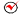 - На достижение какой цели будут направлены наши общие усилия?- Что поможет нам в достижении этих целей?  -Какими средствами можно получить новые знания? (Спросить у учителя, прочитать в учебнике, найти в словаре или энциклопедии, совместная работа в классе)Регулятивные УУД:-определять и формулировать цель деятельности на уроке;- планировать свою деятельность на уроке;- определять последовательностьдействий на уроке.Познавательные УУД:- ориентироваться в своей системе знаний (определять границы знания/незнания);- уметь находить и выделять необходимую информацию;- уметь сравнивать, называя критерий для сравненияЛичностные УУД:Учебно -познавательный интерес     к новому  учебному материалу и способам решения новой задачиПобуждение к формулированию проблемыУчебная проблема как вопросТема вывешивается на доскуЦелеполаганиеУчащиеся отмечают уровень своих знанийа)  Поиск решенияСоставление алгоритма. ФизкультминуткаПроведем наблюдение.Групповая работа. Работая вместе, прислушивайтесь к мнению соседа, доказывайте своё.Группы созданы по уровням.  Ребята обсуждают проблему в группах, делают выводы и выступают у доски.Карточка № 21 уровеньСравни пары слов и сделай вывод, когда в слове пишется суффикс – ик– , а  когда суффикс – ек–.Есть арбузик – нет арбузикаЕсть бантик – нет бантикаЕсть молоточек– нет молоточкаЕсть сыночек – нет сыночкаКарточка № 32 уровеньСоедини пары слов и сравни их. Сделай вывод, когда в слове пишется суффикс  –ик– , а когда суффикс – ек–.билетик               (нет) кармашкатопорик                (нет) цветочкакармашек             (нет) топорикацветочек                (нет) билетикаКарточка № 43 уровеньИзмени форму данных слов, подставляя к ним слова нет, много.Сделай вывод, когда в слове пишется суффикс –ик– , а когда суффикс – ек–.ключик –домик-замочек –горошек–Отчёт о работе представляет каждая группа-Заслушаем первую группу. Какие у вас были слова? Что заметили? К какому выводу пришли?-Как  же проверить верность наших выводов?– Надо прочитать правило в учебнике.- Откройте учебник на странице 89. Прочитайте правило- Все верно. Какое открытие вы для себя сделали? -Выделяем корень слова. Если слышим после корня -ик, сразу не пишем, ведь суффиксы -ик, -ек без ударения звучат одинаково. Изменяем форму слова, подставляя к нему слова нет, много, проверяем, остался гласный звук или исчез. Если гласный остался, пишем суффикс -ик; Если гласный звук исчез, пишем суффикс -ек.Регулятивные УУД:- выдвигать свои гипотезы на основе учебного материала;-отличать верно выполненное задание от неверного;- осуществлять самоконтроль;Познавательные УУД:- ориентироваться в учебнике;- ориентироваться в своей системе знаний (определять границы знания/незнания);- уметь находить и выделять необходимую информацию;- уметь сравнивать, называя критерий для сравнения;Коммуникативные УУД:- слушать и понимать речь других;-допускать возможность различных мнений- уметь  с достаточной полнотой и точностью выражать свои мысли Познавательные УУД:-ориентироваться в учебнике;- ориентироваться в своей системе знаний (определять границы знания/незнания);- овладевать умением искать и выделять  необходимую информацию;Коммуникативные УУД:Высказывать своё мнение, выслушивать мнения другихПобуждение к практической проверкеСлайд 4Формулируют правило (открытие нового знания). Слайд 5Слайд 6IV.Первичное закрепление- Какую цель ставили  в начале урока урока?-Достигли? Чтобы закрепить полученные знания я предлагаю вам потренироваться в применении выведенного нами правила.1)-  В сказке Л. Гераскиной «В стране невыученных уроков» Витя  Перестукин забыл правило, давайте ему поможем  справиться с заданием ( отрывок из мультфильма)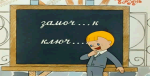 2)Работа  в парах.Работа по учебнику стр.124 упражнение2Выбрать, какой суффикс -ек-, или –ик- нужно добавить. Проверка. Доказать свой выбор. -Какое  правило использовали при написании и проверке слов? -Что ещё заметили, выполняя задание?Рубрика «Обрати внимание» отмечает наличие в языке слов с чередование согласных в суффиксе к//ч  и слов с двумя суффиксами.-Найдите среди слов упражнения слова, в которых есть, чередование, докажите свой выборПодсказка  :   -ок       -оч- Голубок-голубочек  глоток-глоточекЛичностные УУД:Учебно  - познавательный интерес     к новому  учебному материалу и способам решения новой задачи Познавательные УУД:- осуществлять анализ учебного материала;Слайд 8V.Самостоятельная работа. Дифференцированная работа  :   Допишите  пары слов по образцу. Обозначьте суффиксы, подчеркните  доказательство правильности выбора суффикса. 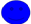             Супчика -супчик, котика -…, блинчика-.., билетика-.., глазика-…, сухарика-…, столбика -…., человечка -…, глоточка -….        Вставьте  суффиксы – ек или – ик. Вспомните  правило.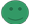        Сыноч…к,  мяч..к,  самолёт…к, дружоч…к, ключ…к, ореш…к,  конч…к, василёч…к, пирожоч…к, пузырёч…к, огурч..к. В каком слове пропущена не такая буква, как в трёх остальных? 1) рисуноч…к, 2) ) бегемот…к 3) песоч…к, 4) полушубоч…к, 5) денёч…к,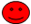 После выполнения задания – самопроверка. Сверяют выполненное задание с образцом, опираясь на правило и алгоритм.Личностные УУД:Стимулировать и развивать любознательность, потребность в познавательной информации.Регулятивные УУД:-работать по алгоритму;-высказывать свое      предположение; отличать верно, выполненное задание от неверного;-осуществлять самоконтроль;Познавательные УУД:-ориентироваться в своей системе знаний (определять границы знания/незнания);Уровень сложности отмечен  цветом: синий - самый легкий уровень, зеленый - уровень средней степени сложности, красный - самый сложный уровень. Каждый ученик выбирает тот уровень задания, который, по его мнению, соответствует степени освоения им учебного материала, и выполняет его.Слайд   9-10VI.Итог урока. Самооценка. -Какая была тема урока?- Какую цель вы поставили?-Достигли  поставленной цели?-Можно ли сказать, что сегодняшний урок продвинул нас на 1 ступень по лестнице к грамотному письму?-Возьмите лесенку знаний. Давайте оценим умение писать суффиксы –ик –,–ек – еще раз.  -Теперь вы еще умнее и научились применять новое правило на практике.Составление сиквейна  с учащимися1.Суффиксы – ик, -ек2.Ласковый, маленький3.Проверяем, убегает, сохраняется4.Если гласный сохраняется – пишу- ик, если «убегает»-пишу – ек.5.ПравописаниеЛичностные УУД:- устанавливать связь между целью деятельности и ее результатом.Регулятивные УУД:- осуществлять самоконтроль - давать оценку деятельности на уроке совместно с учителем и одноклассниками;- выделять и осознавать то, что уже усвоено и что нужно еще усвоить;Коммуникативные УУД:- уметь с достаточной полнотой и точностью выражать свои мысли.Побуждение к дальнейшему расширению информационного поляVII.Рефлексия  учебной деятельности на уроке- Оцените свою работу на уроке. Напишите слово Я на той шкале, которая соответствует уровню приобретенных вами знаний.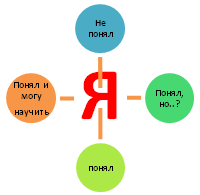 Регулятивные УУД:-давать  эмоциональную оценку  своей деятельности на уроке совместно с учителем и одноклассниками; Ученики отмечают слово Я на выбранной шкале.Слайд11VIII.Домашнее задание. Домашнее задание: стр. 123  повторить правило. Тетрадь «Пишем грамотно» стр.58 упр.1  Творческое задание по желанию. Сочинить стихотворение о суффиксах или составить  сиквейн.